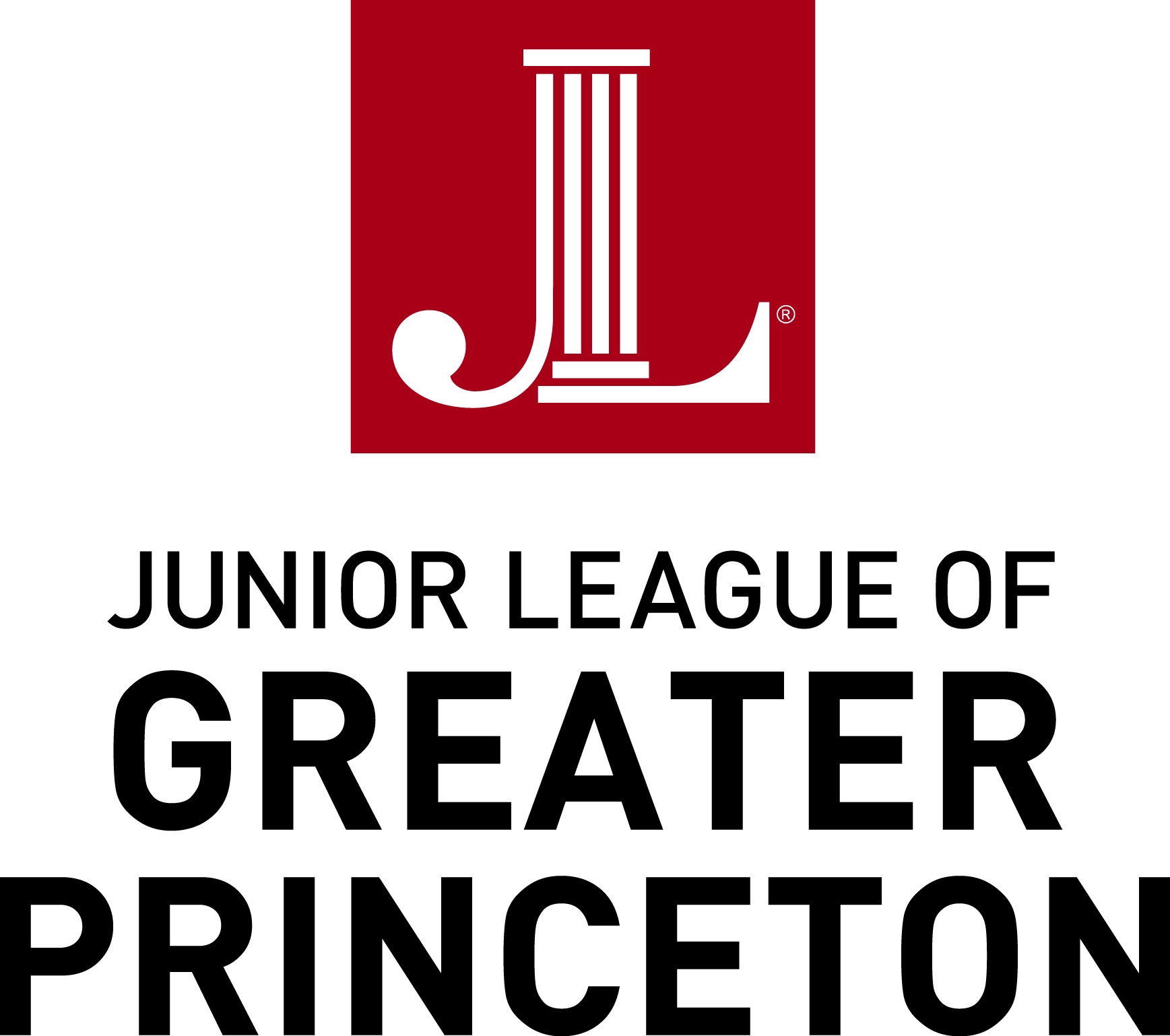 2019 Community Program Grant ApplicationAmount Requested		Section 1:  Contact InformationAre there any Junior League of Greater Princeton members on your Board or involved with your organization?Section 2: 	Program Details (as it relates to welfare and empowerment of women and children, including programs focusing on education, health, employment, and science literacy)Project NameProject Dates Project Description (Attach additional sheet, if needed)Statement of Need  (Please include detailed budget)Methods for Implementation: Population (include #) to be served: Manpower required for Project: Alternative plan for funding if funds are not available from the JLGP:  How will Program be sustained in future years?	Section 3:           Publicity PlanDo you have a publicity plan for your organization and this project specifically?  Will the Junior League of Greater Princeton be included in this plan?  If so, please describe: How did you hear about the JLGP Community Grants Program?  Please select all that apply:_____ Newspaper article 				______ Previous JLGP relationship _____JLGP website 					______ Other website (please specify)    Other (please specify): 		Section 4:          LeadershipGrant Application Deadline is January 18, 2019Please email completed application to:Nancy Mellos2018 - 2019 Grants & Scholarships Chair grantsandscholarships@ jlgp.orgIf you have any questions, please contact Nancy at grantsandscholarships@jlgp.org.Name of organization(If available, please email latest Annual Report)Mission StatementDate FoundedProgram for which funding is requestedFederal ID &/or Charitable Registration No.AddressTelephone Number  Website AddressContact Person/Title/emailAddress (if different than above)Telephone numberExecutive Director/ Member NameTitleDateSignature